CURRICULUM VITTAE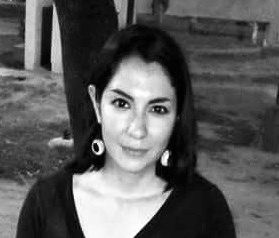 APELLIDO Y NOMBRE:   Carreras,  RocíoLUGAR Y FECHA DE NACIMIENTO: Santiago del Estero,  18/01/1984DOCUMENTO DE IDENTIDAD: 30.739.234DOMICILIO REAL: Profesor Domingo Bravo N° 509, B° Ejército Argentino, Santiago del Estero, Argentina. Código Postal: 4200TITULOS UNIVERSITARIOSTÍTULO UNIVERSITARIO DE GRADO: Ingeniera Forestal. Otorgado por la Universidad Nacional de Santiago del Estero, Argentina.  Año  2010.FORMACION ACADEMICA: NIVEL UNIVERSITARIO DE POSGRADOIncompletos. Doctorado en Ciencias Agropecuarias. Facultad de Agronomía- Universidad de Buenos Aires. Año de ingreso: 2011.ANTECEDENTES DOCENTESANTECEDENTES CIENTÍFICOS, TÉCNICOS Y OTROS RELACIONADOS CON LA ESPECIALIDADParticipación en Proyectos de InvestigaciónCategoría de investigador y organismo que lo otorgaCategoría V. Programa de Incentivo Docente. Ministerio de Educación de la Nación. DISTINCIONES, PREMIOS Y BECAS OBTENIDASCURSOS DE PERFECCIONAMIENTO DOCENTE DE PERFECCIONAMIENTO PROFESIONAL, Y OTROS CURSOS QUE ESTIMEN PERTINENTE A LOS FINES DEL CONCURSO9.1 Perfeccionamiento Docente - Capacitación para Docentes  en Plataforma Moodle, Facultad de Ciencias Forestales, Universidad Nacional de Santiago del Estero. Docentes a cargo: Ing. Berta Anahí Cáceres, Ing. Carolina Ger. Marzo, 2017.-Repensar las clases desde una perspectiva pedagógico-didáctica. Facultad de Agronomía y Agroindustrias, Universidad Nacional de Santiago del Estero. Docentes a cargo: Dra. Ivana M. Aiassa Martínez y Mgter. Marina S. Masullo. Postgrado. 2016.9.2. Perfeccionamiento Profesional-Taller de Documentación de Germoplasma Vegetal.  Facultad de Ciencias Naturales, Universidad Nacional de Salta. Docentes a cargo: Dra. Marta de Viana, Dr. Julio Tillería y Dr. Edwin Aguiar. Número de horas: Lugar y Fecha: Salta, Marzo 2015.-Fitoquímica Aplicada a las Ciencias Agrarias. Facultad de Agronomía y Zootecnia, Universidad Nacional de Tucumán. Docente a cargo: Dr. Diego A. Sampietro. Postgrado. San Miguel de Tucumán, Agosto 2013.-Aplicaciones de Modelos Mixtos. Facultad de Ciencias Forestales, Universidad  Nacional de Santiago del Estero. Docente a cargo: Dra. Mónica Gr. Balzarini. Postgrado. Santiago del Estero, Marzo del 2013.-Taller Introducción al manejo de bibliografía científica. Facultad de Ciencias Forestales, Universidad  Nacional de Santiago del Estero. Docente a cargo: Postgrado. Santiago del Estero, Octubre del 2013.-Selección Genómica en el Mejoramiento Genético Animal. Escuela para Graduados Ing. Agr. Alberto Soriano de la Facultad de Agronomía de la Universidad de Buenos Aires. Docentes a cargo: Dra. Zulma Gladis Vitezica, Dr. Andrés Legarra y  Dr. Ignacio Aguilar. Postgrado. Buenos Aires, Diciembre 2012.-Análisis Multivariado. Facultad de Ciencias Forestales, Universidad Nacional de Santiago del Estero. Docente a cargo: Dr. Carlos R. López. Postgrado. Santiago del Estero, Octubre 2012.-Genética de Poblaciones. Facultad de Ciencias Exactas y Naturales, Universidad Buenos Aires. Docente a cargo: Dr. Juan C. Vilardi. Postgrado. Buenos Aires , Abril-Julio de 2012.  -Taller de Modelos Mixtos para la Evaluación Genética de Ensayos de Especies Forestales Nativas e Introducidas. Fundación ARGENINTA. Docente a cargo: Dr. Eduardo P. Cappa.  Buenos Aires, Marzo 2012.-Introducción al Análisis de Datos Genéticos con R. Facultad de Ciencias Exactas y Naturales. Universidad Buenos Aires. Docente a cargo: Dr. Juan C. Vilardi. Postgrado.  Buenos Aires, Octubre 2011.-Genética Cuantitativa. Facultad de Ciencias Agrarias, Universidad Nacional de Rosario. Docentes a cargo: Dr. Guillermo R. Pratta, Dra. Liliana Picardi y Dr. Cesar G. López. Postgrado. Zavalla, Santa Fé, Noviembre de 2011.-Taller Toma de Datos a Campo, Digitalización, Validación, Almacenamiento, Administración y Análisis Genéticos Básicos de Datos Fenotípicos de Ensayos Genéticos de Especies Forestales Nativas e Introducidas. Fundación ARGENINTA. Docente a cargo: Dr. Eduardo P. Cappa. Buenos Aires, Abril 2011.-Monitoreo de la Vegetación Mediante Técnicas de Percepción Remota. Facultad de Ciencias Forestales, Universidad  Nacional de Santiago del Estero.  Docente a cargo: Dr. Raúl Hugo Zerda. Postgrado. Santiago del Estero, Julio 2010.-Aplicación de Modelos Mixtos. Facultad de Ciencias Forestales, Universidad  Nacional de Santiago del Estero. Docente a cargo: Dra. Mónica Gr. Balzarini. Postgrado. Santiago del Estero,  Marzo 2010.-Nociones Básicas de Cartografía y Manejo de GPS. Docente a Cargo: Ing. Ftal Fabián Reuter. Facultad de Ciencias Forestales, Santiago del Estero,Abril 2009. CARGOS DESEMPEÑADOS, PROFESIONALES U OTROS OFICIALES O PRIVADOS, VINCULADOS A SU QUEHACER PROFESIONAL O UNIVERSITARIO.TRABAJOS PUBLICADOSCapítulo de LibroCRESPO SILVA, I; CARRERAS, R.,  CISNEROS, E.F. Biodiversidade Domesticada No Contexto Agroflorestal Brasileiro e Argentino. Ciência, Educação e Pesquisa Florestal: Cooperação Brasil-Argentina. Editoras: Ana Maria Gimenez, Graciela Bolzon. Cooperação UFPR-UNSE. Editorial: Universidade Federal do Paraná. Curitiba, Brasil. 395p. 2018. En imprenta. Publicaciones con ReferatoCARRERAS, R.; BESSEGA, C.; LÓPEZ, C.R.; SAIDMAN, B.O.  & JUAN C.  VILARDI.  Developing a breeding strategy for multiple trait selection in Prosopis alba Griseb., a native forest species of the Chaco Region in Argentina. 2016. Journal: Forestry: An International Journal of Forest Research. Forestry (Lond) 2016 1-12. DOI: https://doi.org/10.1093/forestry/cpw032CORONEL DE RENOLFI M.; CARDONA G.G.; CARRERAS R. Análisis de la gestión de las PyMES Madereras: caso Santiago del Estero. Yvyraretá. El Dorado: Instituto Subtropical de Investigaciones Forestales. 2007 vol. n°14. p27 - 34. ISSN 0328-8854.11.2 Publicaciones con Fines Docentes.11.3 Difusión  CARRERAS R.; GARCÍA M.; LÓPEZ C. R.; CISNEROS F.; BESSEGAS C.; SAIDAMAN O. B.; VILARDI J. C.; NAZARENO M. Cuantificación y evaluación genética de taninos en el follaje del algarrobo blanco para su aplicación forrajera. Quipu Forestal. Santiago del Estero: Colegio de Graduados en Ciencias Forestales. 2015 vol.1 n°1. p24 - 25. ISSN 2422- 7560. TRABAJOS PRESENTADOS A CONGRESOS O REUNIONES CIENTÍFICAS CARRERAS, R.; BESSEGA, C.;  SAIDMAN, B.O.; JUAN C. VILARDI.  Selección de Árboles de Algarrobo Blanco con Alta Ganancia y Diversidad Genética para el Enriquecimiento de Bosques Degradados. 2017. Resumen aceptado. II Congreso Internacional del Gran Chaco Americano, 5 y 6 de Octubre, Santiago del Estero, Argentina. Póster.CASTILLO SLAWYCZ R.; CARRERAS R. 2017.Variación Genética en la Fijación de Carbono en Fustes de Algarrobo blanco. Resumen aceptado. II Congreso Internacional del Gran Chaco Americano, 5 y 6 de Octubre, Santiago del Estero, Argentina. Póster.CISNEROS, E. F; CARRERAS, R.; GARCÍA, M.N; VILLALBA, P. V.; AGUIRRE N., RIVAS, J. MARTÍNEZ, M.C., ACUÑA, C. LUDUEÑA, A. D.; DIAZ, M.;  LÓPEZ J.A.;  CAPPA, E.; PATHAUER, P.; HARRAND, L.; OBERSCHELP, J.;  MOGLIA, J. G.; ARÉVALO, C.; ELIZAUL, J.; HOPP, H. E.; RODRÍGUES, J.; BALMELLI, G.; MORAN, M.; GRATTAPAGLIA, D.; MARCUCCI POLTRI, S. 2017. Selección Acelerada De Eucalyptus Para Bioenergía De Los Programas de Mejoramiento Forestal del Mercosur: Proyecto Mincyt-Ue. Europeaid/136-457. Primeras Jornadas Nacionales Sobre Dendrocombustibles y Dendroenergía, 16 y 17 de Agosto, Sáenz Peña, Chaco, Argentina. Póster. VILLALBA, P.; AGUIRRE, N. C.; GARCÍA, M.N.; CISNEROS F.; CARRERAS, R.; RIVAS, J. G. , MARTÍNEZ, M. C., ACUÑA, C.V., LUDUEÑA, A. D., DIAZ M., LÓPEZ J.A.;  CAPPA, E.; PATHAUER, P.; HARRAND, L.; OBERSCHELP, J.;  MOGLIA, J. G.; ARÉVALO, C.; ELIZAUL, J.; HOPP, H. E.; RODRÍGUES, J.; BALMELLI, G.; MORAN, M.; GRATTAPAGLIA, D.; MARCUCCI POLTRI, S. 2017. Selección Genómica En Programas De Mejoramiento Forestal: Proyecto De Cooperación Entre La Unión Europea y El Mercosur. XXXI JORNADAS FORESTALES DE ENTRE RIOS Concordia, octubre de 2017CARRERAS, R., NAVALL M. Bosques nativos y el desafío de la producción sustentable. XIV Seminario Mundial del Día del Ambiente, organizado por la Universidad Nacional de Santiago del Estero, 5 de junio de 2015, Santiago del Estero, Argentina. Expositora.CARRERAS, R.; GARCÍA, M.; LÓPEZ, C. R.; Cisneros, E.F.; BESSEGA, C.; SAIDMAN, O. B.; VILARDI, J. C.; NAZARENO, M. Taninos condensados en Prosopis alba: cuantificación y  evaluación de su concentración  y  variación  genética  para  la    producción  eficiente  en  sistemas agroforestales. 1 Congreso Internacional del Gran Chaco Americano: territorio e innovación, organizado por UNSE-INTA-UCSE-Gobierno de la Provincia de Santiago del Estero Argentina. Santiago del Estero,  2014. Expositora.CARRERAS, R. Banco de Germoplasma de Progenies de Prosopis alba de Santiago del Estero, Argentina. I Reunión de Bancos de Germoplasma de Especies Vegetales Nativas. Organizado por la Secretaría de Ambiente de la Provincia de Catamarca. San Fernando del Valle de Catamarca. 2014. Expositora. CARRERAS R.; CISNEROS E.F.; LÓPEZ C. R.; BESSEGA C.; LÓPEZ C. R.; SAIDAMAN O. B. Caracterización molecular y morfológica de orígenes de Prosopis alba (Leguminosae). 4to Congreso Forestal Argentino y Latinoamericano, organizado por AFOA-INTA-FAO. Iguazú, Misiones, 2013. Póster.CISNEROS E.F.; VILARDI J. C.; CARRERAS R. Potencialidad de los Análisis Espaciales con Modelos Mixtos en la Evaluación de Ensayos Genéticos a Campo. Jornada. IX Jornadas de Ciencia y Tecnología de Facultades de Ingeniería del NOA, organizado por CODINOA-UNSE.  Santiago del Estero, 2013. Póster. CARRERAS R.; LÓPEZ C. R.; BESSEGA C.; SAIDAMAN O. B.; VILARDI J. C.  Estimación de la diferenciación genética entre orígenes de Prosopis alba  (Leguminosae) para marcadores moleculares y rasgos cuantitativos. Reunión Nacional del Algarrobo, organizada por Universidad Nacional de Córdoba - INTA. Córdoba, Argentina, 2012. Expositora.CARRERAS R.; LÓPEZ C. R.; BESSEGA C.; SAIDAMAN O. B.; VILARDI J. C. Componentes de variación genética cuantitativa y molecular en Prosopis alba (leguminosae). XV Congreso Latinoamericano de Genética, organizado por la Sociedad Argentina de Genética. Rosario, Santa Fe,  Argentina, 2012. Póster.CORONEL DE RENOLFI M.; CARDONA G.G.; CARRERAS R. Análisis de la gestión de las PyMES madereras: caso Santiago del Estero, Argentina. Congreso Iberoamericano de Productos Forestales, organizado por la Estación Experimental Agropecuaria INTA-Concordia. Concordia, Entre Ríos, 2007. Póster.CARRERAS, R.  Actividades Alternativas de Conservación y Producción para el Desarrollo Económico Sustentable  de la Comunidad de Pozo del Arbolito, Dpto. Río Hondo, Santiago del Estero. III Jornadas Forestales de Sgo.  del Estero, Organizado por la FCF-UNSE y el INTA. Santiago del Estero, 28 y 29 de Junio. Póster  2007. CARRERAS, R. Actividades Alternativas de Conservación y Producción para el Desarrollo Económico Sustentable  de la Comunidad de Pozo del Arbolito, Dpto. Río Hondo, Santiago del Estero. V Semana Nacional de Ciencia y Tecnología, organizada por el Ministerio de Educación, Secretaría de Desarrollo, Ciencia, Tecnología y Gestión Pública y Dirección General de Ciencia y Tecnología. Santiago del Estero, 11 y 15 de Junio de 2007.CARDONA, G.; CORONEL DE RENOLFI, M.; CARRERAS, R.; ANRIQUEZ, B. Estudio de las PyMES Madereras en Santiago del Estero- Resultados Preliminares. IX Jornadas de Ciencia y Tecnología, Organizadas por la Secretaría General de Ciencia y Tecnología de Formosa y la Universidad Nacional de Formosa. Formosa, 9 y10 de Noviembre de 2006. CONOCIMIENTO DE IDIOMASIdioma: InglésNivel de dominio del idioma: Básico INFORMACIÓN RELEVANTE EN RELACIÓN CON EL QUEHACER UNIVERSITARIO14.1 FORMACIÓN DE RECURSOS HUMANOSDirección de Practica Profesional Supervisada (PPS) del estudiante  Marcelo Javier Gallardo, sobre el tema “Evaluación de distintas técnicas de obtención de semilla, producción de plantas en vivero y manejo de plantaciones de especies forestales nativas de la Región Chaqueña”. Resolución FCF N° 384/15Dirección de Práctica Profesional Supervisada (PPS) del estudiante Roberto Castillo Slawycz, sobre el tema  “Recolección, procesamiento y almacenamiento de semillas de alta calidad genética y fisiológica de especies forestales de importancia económica para la Región Chaqueña”. Resolución: FCF N°181/15.Dirección de Práctica Profesional Supervisada (PPS) del estudiante  Álvaro David Ludueña, sobre el tema “Selección de genotipos superiores de Eucalyptus camaldulensis con fines bioenergéticos”. Resolución: FCF N°151/17.14.2 Material Didáctico destinado a ESTUDIANTES DE GRADOCARRERAS, R.; GULOTTA M.R. Propagación Agámica de Especies Forestales - Apuntes Teóricos para la Tecnicatura en Viveros y Plantaciones Forestales, FCF, UNSE. Santiago del Estero, Argentina, Año 2016.CARRERAS, R; Trabajo Práctico N° 1: Injertos. Cátedra de Propagación de Especies Forestales, Tecnicatura en Viveros y Plantaciones Forestales, FCF, UNSE. Año 2015.CARRERAS, R; Trabajo Práctico N° 2: Enraizamiento de Estacas. Cátedra de Propagación de Especies Forestales, Tecnicatura en Viveros y Plantaciones Forestales, FCF, UNSE. Año 2015.CARRERAS, R; Trabajo Práctico N° 3: Micropropagación- Cultivo in vitro. Cátedra de Propagación de Especies Forestales, Tecnicatura en Viveros y Plantaciones Forestales, FCF, UNSE. Año 2015.CARRERAS, R; LÓPEZ, C. Guía de Trabajos Prácticos, Cátedra de Mejoramiento Forestal, Ingeniería Forestal, FCF, UNSE. Año 2014.CARRERAS, R. Apuntes de Mejoramiento Forestal: Conceptos Básicos de Genética de Poblaciones. Cátedra de Mejoramiento Forestal, Ingeniería Forestal,  FCF, UNSE. 2014CARRERAS R.; LÓPEZ, C. Apuntes de Mejoramiento Forestal: Importancia del Mejoramiento Forestal,  Causas y Tipos de Variabilidad en Árboles Forestales. Cátedra de Mejoramiento Forestal, Ingeniería Forestal, FCF, UNSE. Año 2013.GIMÉNEZ, A. M.; MOGLIA, J. G.; CARRERAS R.  Serie Didáctica: Leguminosas Nativas. Material Didáctico Sistematizado para la Cátedra de Dendrología, FCF, UNSE. Santiago del Estero,  Argentina, Año 2004.14.2 EXTENSIÓN, VINCULACIÓN Y TRANSFERENCIA14.3  ASISTENCIA A REUNIONES CIENTÍFICAS, SEMINARIOS, TALLERES, CONGRESOSAsistencia al  VIII Congreso Internacional de Sistemas Agroforestales, III Congreso Nacional de Sistemas Silvopastoriles. Iguazú, Misiones, Argentina. 7,8 y 9 de Mayo de 2015. Asistencia al Seminario: El Desafío de las Políticas Forestales en Argentina. Buenos Aires, Argentina. 9 de Septiembre de 2014. Asistencia a las Jornadas Sobre Incendios Rurales- Ambiente, Prevención y Combate. Santiago del Estero, Argentina.  29, 30 y 31 de Octubre de 2008.Asistencia al Taller “Derivados del Algarrobo y sus Aplicaciones para el Consumo Humano y Animal”. Santiago del  Estero, Argentina.  24 y 25 de Abril del 2008.Asistencia al Seminario Las PyMes en Santiago del Estero. Santiago del Estero, Argentina. 9 de Octubre de 2007.Asistencia al Seminario: Los Movimientos Sociales en Contra de la Destrucción Ambiental: Los Casos Gualeguaychú y Termas de Río Hondo. Santiago del Estero, Argentina. 14 de Noviembre de 2006.Asistencia al Quinto Seminario “Día Mundial del Ambiente”. Universidad Nacional de Santiago del Estero, 5 de junio de 2006.Asistencia al Seminario "Incendios Forestales". Universidad Nacional de Santiago del Estero, 10 de Noviembre de 2006.  Asistencia al 3° Congreso Forestal Argentino y Latinoamericano. Corrientes, 9 de Septiembre de 2005.Asistencia al  II Encuentro Latinoamericano de Estudiantes de Ingeniería Forestal. Santiago, Talca y Valdivia,  Chile,  20 al 31 de Marzo del 2005.Asistencia al Cuarto Seminario “Día Mundial del Ambiente”. Universidad Nacional de Santiago del Estero, 5 de junio de 2005.Asistencia al 3º Seminario Taller de la REDAF: “Hacia del Desarrollo Sustentable de la Región Chaqueña”. Universidad Nacional de Santiago del Estero. 11 al 13 de Agosto del 2004Asistencia al Congreso Nacional y Latinoamericano Sobre el Uso y Tenencia de la Tierra “Por una agricultura con agricultores”. Buenos Aires, Argentina. 30 de junio y 1 de julio de 2004.Asistencia al Taller de “Acciones Legales para la Defensa de los Ecosistemas Agroforestales”. Universidad Nacional de Santiago del Estero, 6 de Abril de 2004.Asistencia al Tercer Seminario “Día Mundial del Ambiente”. Universidad Nacional de Santiago del Estero, 5 de junio de 2004.Asistencia a la Primera Reunión de Docentes de Economía y Gestión Forestal, Universidad Nacional de Santiago del Estero, 14 y 15 de Junio de 2004.Asistencia a las Jornadas “Tenencia de la Tierra en Santiago del Estero. Aspectos Ambientales y Legales”. Universidad Nacional de Santiago del Estero, 2 de mayo de 2003.Asistencia al Seminario de Formación Ambiental. Universidad Nacional de Santiago del Estero, 14 y 15 de Agosto de 2002.14.4 OTROS ANTECEDENTES2017-2018Ayudante Docente de Primera Dedicación Exclusiva, Contratada. Asignaturas Mejoramiento Forestal y Propagación de Especies Forestales. Resolución CD FCF N°132/18 Universidad Nacional de Santiago del Estero.2016-2018  Integración del Equipo Cátedra de la Asignatura Propagación de Especies Forestales en la “Extensión Áulica de la Carrera de Técnico Universitario en Viveros y Plantaciones Forestales” en la ciudad de Termas de Río Hondo. Resolución  CD FCF N° 022/17.2017-2018  Ayudante Docente de Primera Dedicación Exclusiva, Contratada. Asignaturas Mejoramiento Forestal y Propagación de Especies Forestales. Resolución CD FCF N°60/17 Universidad Nacional de Santiago del Estero.2016-2017  Ayudante Docente de Primera Dedicación Exclusiva, Contratada. Asignaturas Mejoramiento Forestal y Propagación de Especies Forestales. Resolución CD FCF N°100/16 Universidad Nacional de Santiago del Estero.2015-2016      Ayudante Docente de Primera Dedicación Simple, Contratada. Asignaturas Mejoramiento Forestal y Propagación de Especies Forestales. Resolución CD FCF N° 403/15. Universidad Nacional de Santiago del Estero.2015-2015      Ayudante Docente de Primera Dedicación Simple, Contratada. Asignaturas Mejoramiento Forestal y Propagación de Especies Forestales. Resolución CD FCF N° 369/15. Universidad Nacional de Santiago del Estero.2015-2015      Ayudante Docente de Primera Dedicación Simple, Contratada. Asignaturas Mejoramiento Forestal y Propagación de Especies Forestales. Resolución CD FCF N° 247/15. Universidad Nacional de Santiago del Estero.2014-2015      Ayudante Docente de Primera Dedicación Simple, Interino. Asignaturas Mejoramiento Forestal y Propagación de Especies Forestales. Resolución CD FCF N° 180/14. Universidad Nacional de Santiago del Estero.2013-2014Ayudante Docente de Primera Dedicación Simple, Contratada. Asignaturas Mejoramiento Forestal y Propagación de Especies Forestales. Resolución CD FCF N° 069/13. Universidad Nacional de Santiago del Estero.2012-2013Ayudante Docente de Primera Dedicación Simple, Contratada. Asignatura Mejoramiento Forestal. Resolución CD FCF N° 157/12. Universidad Nacional de Santiago del Estero.2008-2009Ayudante Docente Estudiantil de Investigación, Interina. Proyecto Gestión Silvicultural de Bosques Humbrófilos del Chaco Húmedo. Resolución Rectoral N° 261/08. Universidad Nacional de Santiago del Estero2007-2008Ayudante Docente Estudiantil de Investigación, Interina. Proyecto Monitoreo de Demostradores de Sistemas Productivos en el Parque Chaqueño, Subregión Chaco Semiárido. Resolución FCF N° 164/07. Universidad Nacional de Santiago del Estero2006-2007Ayudante Docente Estudiantil, Interina.  Asignaturas Edafología Forestal y Edafología Ecológica. Resolución FCF N° 190/06. Universidad Nacional de Santiago del Estero2004-2005Ayudante Docente Estudiantil de la Asignatura Dendrología y Xilología  Forestal, designada por concurso mediante Resolución Facultad de Ciencias Forestales N° 179/04. Universidad Nacional de Santiago del Estero.PeríodoDenominaciónDirectorCódigo2017-2018Selección acelerada de Eucalyptus para bioenergía de los programas de mejoramiento forestal del MERCOSUR Programa de Apoyo al Desarrollo de las Biotecnologías en Mercosur BIOTECH II- Comisión Europea - Ministerio de Ciencia, Tecnología e Innovación Productiva de la República Argentina (MINCYT) – UNSEDra. Susana Marcucci (Coord.INTA)Ing. Felipe Cisneros (Coord.UNSE)Ing. Rocío Carreras (Coord.UNSE)2010 - Continúa a la FechaConducción de Ensayos Genéticos y de Rodales Naturales de Prosopis alba para el Establecimiento de Huertos Semilleros de Plantas y Áreas Productoras de Semillas. Proyecto Federal de Innovación Productiva (PFIP) 2008. Ministerio de Ciencia y Tecnología de la Nación.Ing. Rocío CarrerasPFIP 082/10.2016-2019Incremento en la productividad de reforestaciones de Prosopis alba Griseb. con finalidad de uso múltiple en Santiago del Estero.Proyecto de Investigación Aplicada (PIA)- Ministerio de Agroindustria de la Nación.Dr. Miguel M. BrassioloPIA 140652016-2019Evaluación de ensayos genéticos de Prosopis alba y Eucaliptus camaldulensis con fines multipropósitos  para la adaptación al cambio climático.Secretaría de Ciencia y Técnica de la Universidad Nacional de Santiago del Estero.Ing. Marta Gulotta23/B127.2016-2019Caracteres morfo-fisiológicos relacionados a la adaptabilidad al cambio climático de Prosopis alba Griseb. en la Región Chaqueña.Secretaría de Ciencia y Técnica de la Universidad Nacional de Santiago del EsteroIng. Marta Gulotta23B/1462016-2019Revalorización de especies vegetales y productos regionales como fuente de sustancias bioactivas de interés agropecuario e industrial”. Secretaría de Ciencia y Técnica de la Universidad Nacional de Santiago del Estero.Dra. Mónica Nazareno 23/A2132014- 2018Variación genética en precocidad, producción y calidad de frutos de familias de polinización abierta Prosopis alba Griseb” Secretaría de Ciencia y Técnica de la Universidad Nacional de Santiago del Estero.Dra. Juana Graciela Moglia 23/B1242009-2017Propagación de árboles superiores de Prosopis alba para la producción de semilla mejorada en productividad y calidad de madera.Proyecto Federal de Innovación Productiva (PFIP) 2007. Ministerio de Ciencia y Tecnología de la Nación.Ing. Rocío CarrerasPFIP  054/072014-2016Estudios Genético-Ecológicos en Leñosas Nativas del Género Prosopis (Leguminosae) en las Ecorregiones del Chaco y el Monte.Fondo para la Investigación Científica y Tecnológica (FONCYT), Agencia Nacional de Promoción Científica y Tecnológica Dr. Juan Cesar VilardiPICT-2013-04782014-2016Evaluación Genética de Recursos Forestales Nativos de los Géneros Prosopis y Acacia. Fondo para la Investigación Científica y Tecnológica (FONCYT), Agencia Nacional de Promoción Científica y Tecnológica Dra. Beatriz O. SaidmanPICTO-OTNA-2011-00812014-2016Estudios Genético Poblaciones y Cuantitativos en Especies Leñosas Nativas de los Géneros Prosopis y Acacias (Leguminosae). Universidad de Buenos Aires.Dra. Beatriz O. SaidmanUBACYT 200201301000432010-2013Evaluación de Ensayos de Especies Forestales Nativas e Introducidas en Santiago del Estero Secretaría de Ciencia y Técnica de la Universidad Nacional de Santiago del Estero.Dr. Carlos R. López23/B0962010-2013Estudios Genético Poblacionales y Evolutivos en Especies Leñosas de los Géneros Prosopis y Acacia (Leguminosae)”. Consejo Nacional de Investigaciones Científicas y Técnicas.Dr. Juan C. VilardiPIP 11220090100147.2008-2011Estimación de rendimientos y costos de actividades forestales en Santiago del Estero. Secretaría de Ciencia y Técnica de la Universidad Nacional de Santiago del Estero.Dra. Marta Coronel de Renolfi23/B0782006-2007Estilo de Administración de los empresarios PyMES en Santiago del Estero.Secretaría de Ciencia y Técnica de la Universidad Nacional de Santiago del Estero.Dra. Marta Coronel de Renolfi23/D0722004-2005PIARFON, Proyecto de Investigación Aplicada a los Recursos Forestales Nativos Parque Chaqueño Subregión Chaco SemiáridoSecretaría de Ambiente y Desarrollo Sustentable de la Nación, financiado por el Banco Mundial, en el marco del Proyecto Bosques Nativos y Áreas Protegidas.  M. Sc.. Norfol A. RíosBIRF 4085 AR2004Crecimiento y Calidad de Madera de Especies de la Región Chaqueña.Secretaría de Ciencia y Técnica de la Universidad Nacional de Santiago del Estero.Dra. Ana María Gimenez23/B0262014 -2016BECA INTERNAS DE POSTGRADO TIPO II - CONICETMotivo: Culminación de Doctorado.Lugar: Ciudad Universitaria / Instituto de Ecología, Genética  y Evolución de Bs. As.2011-2014BECAS INTERNAS DE POSTGRADO TIPO I / ÁREAS DE VACANCIA GEOGRÁFICA (AVG). CONICETMotivo: Realización de doctorado. Título de tesis: Variación Genética de Rasgos Cuantitativos y Marcadores Moleculares de Prosopis alba en Diferentes Zonas de la Ecorregión Chaqueña.  Director: Dr. Juan César Vilardi. Codirector: Dr. Carlos Raúl López. Lugar: Ciudad Universitaria / Instituto de Ecología, Genética  y Evolución de Bs. As.2010MENCIÓN HONORÍFICA POR DESEMPEÑO ACADÉMICO. UNIVERSIDAD NACIONAL DE SANTIAGO DEL ESTERO. Resolución N° 383/20102010PREMIO CONSEJO PROFESIONAL DE INGENIERÍA MECÁNICA Y ELECTRICISTA. Correspondiente al mejor promedio entre los egresados del año 2009 en la especialidad de Ingeniería Forestal.2008MENCIÓN HONORÍFICA POR DESEMPEÑO ACADÉMICO. UNIVERSIDAD NACIONAL DE SANTIAGO DEL ESTERO. Resolución N° 331/20082018Directora del Instituto de Estudios Ambientales y Desarrollo Rural de la Llanura Chaqueña de la Universidad Nacional de Santiago del Estero. Resolución Rectoral N° 56/2018.2016-2018    Vocal primera. Colegio  de  Graduados  en  Ciencias  Forestales  de  Santiago  del  Estero, Argentina. Organización Civil Sin Fines de Lucro. Personas Jurídicas N° 1189.  2015-2017Integrante del Consejo Asesor del Instituto de Silvicultura y Manejo de Bosques en representación del Claustro Docente.2014-2016    Tesorera. Colegio  de  Graduados  en  Ciencias  Forestales  de  Santiago  del  Estero, Argentina. Organización Civil Sin Fines de Lucro. Personas Jurídicas N° 1189.  2006-2007  Consejera Directiva electa por el Claustro de Estudiantes,Facultad de Ciencias Forestales, Universidad Nacional de Santiago del Estero. Resolución CD FCF Nº 205/06.2017Integrante del Comité Editor: Quipu Forestal, Revista del Colegio de Graduados de Santiago del Estero. N°2, 52 pag. 500 ejemplares. ISSN 2422-7560. Santiago del Estero. Argentina.2017Integrante de la Comisión Organizadora del II Seminario de los Recursos Genéticos.2016Integrante de la Comisión Organizadora del I Seminario de los Recursos Genéticos.2016Integrante del Comité Editor: Quipu Forestal, Revista del Colegio de Graduados de Santiago del Estero. N°2, 52 pag. 500 ejemplares. ISSN 2422-7560. Santiago del Estero. Argentina.2015Integrante de la Comisión Organizadora de las V Jornadas Forestales - I Feria Foresto Industrial de Santiago del Estero2015Integrante del Comité Editor, Revista Quipu Forestal,  Colegio de Graduados de Santiago del Estero. Edición Especial “V Jornadas Forestales de Santiago del Estero – I Feria Foresto Industrial”, 52 pag. 500 ejemplares. ISSN 2422-7560. Santiago del Estero. Argentina. 2015Edición de la Revista Quipu Forestal, Colegio de Graduados de Santiago del Estero. N°1, 52 pag. 500 ejemplares. ISSN 2422-7560. Santiago del Estero. Argentina. 2014 a la Fecha Conformación de la Red Nacional de Bancos de Germoplasma de Especies Vegetales, San Fernando del Valle de Catamarca, Argentina. 2008Miembro de la Comisión Organizadora del Festival Mundial de las Aves en  Santiago del Estero. Organizado por Aves Argentinas y Bird Life Internacional. 20 y 21 de Octubre, Santiago del Estero.2007Organización del “Taller Debate sobre Política Forestal” en el   XI Congreso Latinoamericano de Estudiantes de Cs. Forestales. Santiago del Estero, desde el 12 al 17 de Noviembre.2007Comisión Organizadora del Festival Mundial de las Aves en  Santiago del Estero, organizado por Aves Argentinas y Bird Life Internacional, Octubre, Santiago del Estero.2007Colaboración en la organización de las III Jornadas Forestales de Santiago del Estero. 28 y 29 de Junio, Santiago del Estero.2006-2007Coordinadora Estudiantil. Proyecto de Voluntariado Universitario “Actividades alternativas de conservación y producción para el desarrollo sustentable de la comunidad de Pozo del Arbolito, Dpto. Río Hondo, Santiago del Estero”. Programa Nacional de Voluntariado Universitario.2006Colaboración en la organización de las II Jornadas Forestales de Santiago del Estero. 15 y 16 de Junio, Santiago del Estero.2005Miembro del Comité Organizador del Seminario Taller de Política Forestal, 11 y 12 de Octubre, Santiago del Estero.2010  Auxiliar en tareas cartográficas. Nodo Regional Piloto Parque Chaqueño. 2009-2010  Auxiliar en tareas cartográficas Precensales, "Censo Nacional de Población, Hogares y Viviendas 2010”, Dirección Gral.  de Estadística y Censos de la Provincia de Santiago del Estero2008-2009   Pasantía.  Departamento de Cartografía y SIG, Dirección Gral. de Estadísticas y Censos de la Provincia de Santiago del Estero. 2008Pasantía. “Actividades Científicas y Tecnológicas Juveniles” (ACTJ) Dirección Gral. de Ciencia y Tecnología de la Provincia de Santiago del Estero. Período Mayo-Julio 2008.